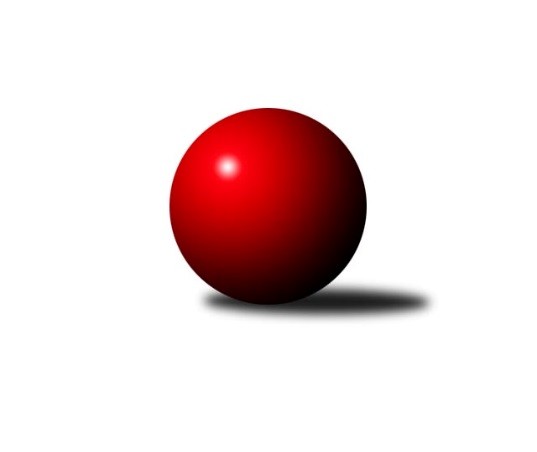 Č.24Ročník 2017/2018	30.3.2018Nejlepšího výkonu v tomto kole: 2648 dosáhlo družstvo: VŠTJ FS Praha AMistrovství Prahy 1 2017/2018Výsledky 24. kolaSouhrnný přehled výsledků:SK Meteor Praha A	- TJ Praga Praha A	3:5	2546:2632	5.0:7.0	27.3.SK Uhelné sklady Praha B	- SK Sokol Žižkov Praha C	6:2	2424:2278	7.0:5.0	27.3.SK Sokol Žižkov Praha B	- TJ Sokol Rudná A	2:6	2571:2572	4.5:7.5	28.3.VŠTJ FS Praha A	- KK Konstruktiva Praha  C	6.5:1.5	2648:2544	7.0:5.0	29.3.SK Uhelné sklady Praha A	- TJ Astra Zahradní Město A	6:2	2423:2363	8.0:4.0	29.3.Sokol Kobylisy A	- KK Slavoj Praha C	7:1	2374:2208	7.5:4.5	29.3.TJ Sokol Rudná B	- PSK Union Praha B	7:1	2310:2262	6.0:6.0	30.3.Tabulka družstev:	1.	TJ Praga Praha A	24	19	1	4	137.5 : 54.5 	183.5 : 104.5 	 2523	39	2.	TJ Sokol Rudná A	24	16	0	8	110.5 : 81.5 	146.5 : 141.5 	 2446	32	3.	TJ Astra Zahradní Město A	24	14	2	8	113.0 : 79.0 	156.0 : 132.0 	 2464	30	4.	KK Slavoj Praha C	24	13	2	9	112.5 : 79.5 	162.5 : 125.5 	 2452	28	5.	SK Uhelné sklady Praha A	24	14	0	10	105.5 : 86.5 	149.5 : 138.5 	 2427	28	6.	KK Konstruktiva Praha  C	24	13	1	10	108.5 : 83.5 	156.5 : 131.5 	 2475	27	7.	Sokol Kobylisy A	24	12	1	11	99.5 : 92.5 	153.5 : 134.5 	 2440	25	8.	SK Meteor Praha A	24	12	1	11	95.0 : 97.0 	145.0 : 143.0 	 2374	25	9.	VŠTJ FS Praha A	24	12	1	11	94.0 : 98.0 	151.0 : 137.0 	 2435	25	10.	SK Sokol Žižkov Praha B	24	10	1	13	88.0 : 104.0 	141.0 : 147.0 	 2444	21	11.	TJ Sokol Rudná B	24	9	1	14	82.5 : 109.5 	126.0 : 162.0 	 2390	19	12.	PSK Union Praha B	24	8	0	16	74.5 : 117.5 	125.0 : 163.0 	 2357	16	13.	SK Uhelné sklady Praha B	24	7	0	17	68.0 : 124.0 	109.0 : 179.0 	 2352	14	14.	SK Sokol Žižkov Praha C	24	3	1	20	55.0 : 137.0 	111.0 : 177.0 	 2337	7Podrobné výsledky kola:	 SK Meteor Praha A	2546	3:5	2632	TJ Praga Praha A	Jindra Pokorná	 	 229 	 212 		441 	 1:1 	 433 	 	209 	 224		Milan Komorník	Josef Jurášek	 	 193 	 194 		387 	 0:2 	 415 	 	202 	 213		Michal Bartoš	Josef Kučera	 	 217 	 202 		419 	 0:2 	 499 	 	251 	 248		Rostislav Kašpar	Zdeněk Barcal	 	 227 	 230 		457 	 2:0 	 411 	 	210 	 201		Pavel Janoušek	Vladimír Vošický	 	 202 	 195 		397 	 0:2 	 444 	 	217 	 227		Petr Kašpar	Josef Tesař	 	 229 	 216 		445 	 2:0 	 430 	 	222 	 208		Jaroslav Kourekrozhodčí: Nejlepší výkon utkání: 499 - Rostislav Kašpar	 SK Uhelné sklady Praha B	2424	6:2	2278	SK Sokol Žižkov Praha C	Adam Rajnoch	 	 215 	 178 		393 	 1:1 	 364 	 	184 	 180		Václav Žďárek	Pavel Černý	 	 214 	 185 		399 	 1:1 	 386 	 	194 	 192		Michal Truksa	Markéta Míchalová	 	 211 	 217 		428 	 2:0 	 321 	 	168 	 153		František Brodil	Roman Tumpach	 	 219 	 206 		425 	 2:0 	 391 	 	196 	 195		Jiří Váňa	Jiří Mudra	 	 183 	 194 		377 	 1:1 	 387 	 	195 	 192		Tomáš Kazimour	Vlastimil Bočánek	 	 207 	 195 		402 	 0:2 	 429 	 	220 	 209		Hana Křemenovározhodčí: Nejlepší výkon utkání: 429 - Hana Křemenová	 SK Sokol Žižkov Praha B	2571	2:6	2572	TJ Sokol Rudná A	Miloslav Všetečka	 	 208 	 212 		420 	 0:2 	 495 	 	233 	 262		Pavel Strnad	Josef Gebr	 	 216 	 203 		419 	 1:1 	 422 	 	208 	 214		Jiří Spěváček	Anna Sailerová	 	 218 	 215 		433 	 0:2 	 449 	 	228 	 221		Karel Kohout	Karel Bubeníček	 	 208 	 206 		414 	 0:2 	 442 	 	225 	 217		Vlastimil Bachor	Jan Neckář	 	 213 	 238 		451 	 1.5:0.5 	 386 	 	213 	 173		Jaromír Bok	Martin Lukáš	 	 215 	 219 		434 	 2:0 	 378 	 	185 	 193		Zdeněk Morarozhodčí: Nejlepší výkon utkání: 495 - Pavel Strnad	 VŠTJ FS Praha A	2648	6.5:1.5	2544	KK Konstruktiva Praha  C	Miroslav Kochánek	 	 201 	 209 		410 	 1:1 	 410 	 	201 	 209		Petr Tepličanec	Adam Vejvoda	 	 224 	 229 		453 	 1:1 	 431 	 	225 	 206		Samuel Fujko	Pavel Jahelka	 	 228 	 233 		461 	 2:0 	 394 	 	184 	 210		Petr Barchánek	Milan Vejvoda	 	 226 	 223 		449 	 1:1 	 419 	 	231 	 188		Miroslav Klement	Tomáš Kuneš	 	 215 	 225 		440 	 1:1 	 473 	 	258 	 215		Jan Barchánek	Jan Knyttl	 	 189 	 246 		435 	 1:1 	 417 	 	214 	 203		Michal Ostatnickýrozhodčí: Nejlepší výkon utkání: 473 - Jan Barchánek	 SK Uhelné sklady Praha A	2423	6:2	2363	TJ Astra Zahradní Město A	Tomáš Dvořák	 	 204 	 185 		389 	 1:1 	 401 	 	188 	 213		Marek Šveda	Zbyněk Sedlák	 	 220 	 182 		402 	 1:1 	 372 	 	185 	 187		Jaroslav Dryák	Bohumil Bazika	 	 163 	 206 		369 	 1:1 	 405 	 	229 	 176		Radovan Šimůnek	Antonin Knobloch	 	 204 	 216 		420 	 2:0 	 386 	 	199 	 187		Jakub Vodička	Miroslav Plachý	 	 207 	 210 		417 	 1:1 	 413 	 	191 	 222		Radek Fiala	Martin Novák	 	 227 	 199 		426 	 2:0 	 386 	 	203 	 183		Daniel Veselýrozhodčí: Nejlepší výkon utkání: 426 - Martin Novák	 Sokol Kobylisy A	2374	7:1	2208	KK Slavoj Praha C	Jaroslav Žítek	 	 209 	 218 		427 	 2:0 	 313 	 	169 	 144		Daniel Prošek	Karel Mašek	 	 184 	 204 		388 	 1:1 	 367 	 	188 	 179		Petr Šťastný	Lubomír Chudoba	 	 209 	 215 		424 	 2:0 	 386 	 	190 	 196		Stanislav ml. Březina ml.	Vladimír Kohout	 	 155 	 177 		332 	 0.5:1.5 	 361 	 	184 	 177		Petra Sedláčková	Ladislav Kroužel	 	 189 	 190 		379 	 1:1 	 375 	 	190 	 185		Petr Beneda	Pavel Červinka	 	 213 	 211 		424 	 1:1 	 406 	 	190 	 216		Jindřich Valorozhodčí: Nejlepší výkon utkání: 427 - Jaroslav Žítek	 TJ Sokol Rudná B	2310	7:1	2262	PSK Union Praha B	Radek Machulka	 	 229 	 187 		416 	 1:1 	 396 	 	208 	 188		Pavel Moravec	Petra Koščová	 	 189 	 194 		383 	 1:1 	 371 	 	174 	 197		Petr Moravec	Martin Machulka	 	 199 	 186 		385 	 1:1 	 374 	 	184 	 190		Václav Bouchal	Adam Lesák	 	 190 	 177 		367 	 0:2 	 401 	 	194 	 207		Karel Sedláček	Miroslav Kýhos	 	 169 	 203 		372 	 1:1 	 361 	 	171 	 190		Jarmila Fremrová	Tomáš Keller	 	 205 	 182 		387 	 2:0 	 359 	 	186 	 173		Pavel Kantnerrozhodčí: Nejlepší výkon utkání: 416 - Radek MachulkaPořadí jednotlivců:	jméno hráče	družstvo	celkem	plné	dorážka	chyby	poměr kuž.	Maximum	1.	Stanislav st. Březina 	KK Slavoj Praha C	450.61	297.7	152.9	2.1	8/10	(515)	2.	Pavel Červinka 	Sokol Kobylisy A	441.51	291.9	149.7	2.4	9/9	(477)	3.	Michal Ostatnický 	KK Konstruktiva Praha  C	439.95	296.6	143.4	3.7	8/10	(497)	4.	Rostislav Kašpar 	TJ Praga Praha A	439.66	295.9	143.7	3.0	10/10	(499)	5.	Jindřich Valo 	KK Slavoj Praha C	434.76	295.1	139.6	4.0	9/10	(486)	6.	Petr Tepličanec 	KK Konstruktiva Praha  C	433.13	291.4	141.8	4.5	10/10	(505)	7.	Jan Barchánek 	KK Konstruktiva Praha  C	431.77	296.1	135.7	4.9	10/10	(506)	8.	Milan Komorník 	TJ Praga Praha A	431.36	296.5	134.8	4.5	9/10	(474)	9.	Jiří Spěváček 	TJ Sokol Rudná A	428.28	289.6	138.7	5.1	8/9	(480)	10.	Martin Lukáš 	SK Sokol Žižkov Praha B	426.12	287.5	138.6	5.2	10/10	(483)	11.	Tomáš Keller 	TJ Sokol Rudná B	425.54	294.3	131.3	6.4	8/9	(465)	12.	Stanislav ml. Březina  ml.	KK Slavoj Praha C	425.22	298.3	126.9	6.8	8/10	(493)	13.	Vlastimil Bachor 	TJ Sokol Rudná A	424.92	299.0	125.9	7.7	8/9	(455)	14.	Marek Šveda 	TJ Astra Zahradní Město A	424.03	292.1	132.0	6.4	9/9	(485)	15.	Pavel Jahelka 	VŠTJ FS Praha A	423.62	289.6	134.0	5.2	9/9	(462)	16.	Miloslav Všetečka 	SK Sokol Žižkov Praha B	423.20	290.2	133.0	4.4	9/10	(487)	17.	Zdeněk Barcal 	SK Meteor Praha A	422.88	294.0	128.9	5.5	9/9	(469)	18.	Karel Mašek 	Sokol Kobylisy A	421.76	285.0	136.8	3.9	8/9	(457)	19.	Petr Kašpar 	TJ Praga Praha A	420.30	288.1	132.2	5.7	9/10	(479)	20.	Pavel Váňa 	SK Sokol Žižkov Praha C	417.93	286.9	131.1	5.9	10/10	(477)	21.	Jaroslav Kourek 	TJ Praga Praha A	417.43	285.5	132.0	4.3	7/10	(457)	22.	Pavel Strnad 	TJ Sokol Rudná A	417.32	290.0	127.4	8.1	9/9	(495)	23.	Pavel Janoušek 	TJ Praga Praha A	415.81	287.5	128.3	6.1	10/10	(470)	24.	Daniel Veselý 	TJ Astra Zahradní Město A	415.79	290.0	125.8	7.1	9/9	(451)	25.	Antonin Knobloch 	SK Uhelné sklady Praha A	415.34	290.5	124.8	6.1	10/10	(460)	26.	Karel Hybš 	KK Konstruktiva Praha  C	414.96	283.8	131.1	5.3	7/10	(466)	27.	Lubomír Chudoba 	Sokol Kobylisy A	414.71	291.9	122.8	7.0	9/9	(447)	28.	Jiří Piskáček 	VŠTJ FS Praha A	414.40	291.2	123.2	7.4	9/9	(492)	29.	David Kašpar 	TJ Praga Praha A	414.22	291.5	122.7	5.6	9/10	(450)	30.	Martin Novák 	SK Uhelné sklady Praha A	413.91	288.5	125.4	6.8	9/10	(469)	31.	Josef Tesař 	SK Meteor Praha A	412.98	289.0	123.9	6.1	8/9	(503)	32.	Miroslav Míchal 	SK Uhelné sklady Praha B	411.69	288.3	123.4	7.3	10/10	(439)	33.	Zbyněk Sedlák 	SK Uhelné sklady Praha A	411.61	284.1	127.5	5.8	8/10	(453)	34.	Hana Křemenová 	SK Sokol Žižkov Praha C	410.10	284.4	125.7	6.2	9/10	(480)	35.	Adam Vejvoda 	VŠTJ FS Praha A	409.39	279.1	130.3	6.4	9/9	(493)	36.	Radek Machulka 	TJ Sokol Rudná B	409.00	282.5	126.5	6.2	9/9	(463)	37.	Radek Fiala 	TJ Astra Zahradní Město A	407.83	284.1	123.8	6.5	9/9	(465)	38.	Jan Neckář 	SK Sokol Žižkov Praha B	407.28	285.1	122.2	6.6	10/10	(452)	39.	Tomáš Kazimour 	SK Sokol Žižkov Praha C	406.83	281.4	125.4	8.3	7/10	(470)	40.	Roman Tumpach 	SK Uhelné sklady Praha B	405.42	285.8	119.6	8.8	10/10	(425)	41.	Anna Sailerová 	SK Sokol Žižkov Praha B	404.64	285.9	118.7	7.0	9/10	(485)	42.	Jaroslav Dryák 	TJ Astra Zahradní Město A	404.37	284.4	120.0	9.3	9/9	(449)	43.	Miroslav Plachý 	SK Uhelné sklady Praha A	404.30	277.7	126.6	7.6	10/10	(482)	44.	Jaromír Bok 	TJ Sokol Rudná A	404.20	283.8	120.4	8.5	9/9	(455)	45.	Petra Koščová 	TJ Sokol Rudná B	403.33	280.3	123.0	9.1	6/9	(437)	46.	Pavel Moravec 	PSK Union Praha B	402.59	284.7	117.9	8.5	10/10	(428)	47.	Vladimír Vošický 	SK Meteor Praha A	402.46	278.8	123.7	8.1	8/9	(474)	48.	Jindra Pokorná 	SK Meteor Praha A	402.40	279.5	122.9	7.7	9/9	(462)	49.	Martin Machulka 	TJ Sokol Rudná B	401.63	287.6	114.0	9.0	8/9	(447)	50.	Karel Sedláček 	PSK Union Praha B	401.17	280.6	120.6	7.6	10/10	(438)	51.	Milan Vejvoda 	VŠTJ FS Praha A	401.12	281.5	119.7	8.4	9/9	(480)	52.	Jaroslav Žítek 	Sokol Kobylisy A	399.85	280.9	118.9	8.3	9/9	(440)	53.	Jiří Mudra 	SK Uhelné sklady Praha B	399.44	278.5	121.0	8.1	8/10	(449)	54.	Josef Gebr 	SK Sokol Žižkov Praha B	398.73	279.9	118.9	6.9	10/10	(443)	55.	Petr Beneda 	KK Slavoj Praha C	397.83	276.9	121.0	8.7	10/10	(471)	56.	Miroslav Kochánek 	VŠTJ FS Praha A	397.19	280.1	117.1	8.2	7/9	(448)	57.	Michal Bartoš 	TJ Praga Praha A	397.06	280.4	116.7	9.5	9/10	(433)	58.	Tomáš Dvořák 	SK Uhelné sklady Praha A	397.03	285.6	111.5	9.9	8/10	(436)	59.	Zdeněk Mora 	TJ Sokol Rudná A	396.38	284.0	112.4	8.8	9/9	(422)	60.	Petr Barchánek 	KK Konstruktiva Praha  C	396.23	282.9	113.4	9.1	9/10	(455)	61.	Petr Moravec 	PSK Union Praha B	396.00	284.3	111.8	8.1	8/10	(431)	62.	Pavel Černý 	SK Uhelné sklady Praha B	394.23	281.1	113.2	9.5	10/10	(466)	63.	Karel Bubeníček 	SK Sokol Žižkov Praha B	394.21	278.0	116.2	9.8	9/10	(430)	64.	Jan Knyttl 	VŠTJ FS Praha A	393.89	279.3	114.6	8.6	6/9	(468)	65.	Peter Koščo 	TJ Sokol Rudná B	393.24	278.7	114.5	9.9	9/9	(425)	66.	Pavel Kantner 	PSK Union Praha B	393.20	283.2	110.0	9.8	10/10	(428)	67.	Jan Hloušek 	SK Uhelné sklady Praha A	393.11	282.4	110.7	7.9	7/10	(429)	68.	Tomáš Hroza 	TJ Astra Zahradní Město A	392.01	280.4	111.6	9.4	9/9	(467)	69.	Miroslav Kýhos 	TJ Sokol Rudná B	391.89	280.5	111.4	9.0	9/9	(432)	70.	Samuel Fujko 	KK Konstruktiva Praha  C	391.72	275.6	116.1	9.7	10/10	(444)	71.	Petr Šťastný 	KK Slavoj Praha C	390.70	275.6	115.1	8.5	9/10	(444)	72.	Petr Míchal 	SK Uhelné sklady Praha B	388.84	275.3	113.5	8.8	7/10	(420)	73.	Jarmila Fremrová 	PSK Union Praha B	388.41	275.9	112.5	9.5	9/10	(457)	74.	Petra Sedláčková 	KK Slavoj Praha C	388.11	272.9	115.2	9.5	8/10	(488)	75.	Pavlína Kašparová 	PSK Union Praha B	385.40	270.9	114.5	9.2	7/10	(444)	76.	Miroslav Klement 	KK Konstruktiva Praha  C	382.65	276.1	106.6	11.1	9/10	(440)	77.	Bohumil Bazika 	SK Uhelné sklady Praha A	381.91	270.8	111.1	10.9	7/10	(417)	78.	Daniel Prošek 	KK Slavoj Praha C	380.45	275.0	105.4	10.6	8/10	(434)	79.	Josef Mach 	PSK Union Praha B	380.44	280.3	100.2	12.3	8/10	(419)	80.	Josef Jurášek 	SK Meteor Praha A	380.18	271.1	109.1	11.0	8/9	(432)	81.	Tomáš Pokorný 	SK Sokol Žižkov Praha C	380.08	273.8	106.3	11.3	9/10	(410)	82.	Adam Rajnoch 	SK Uhelné sklady Praha B	374.89	267.2	107.7	10.8	10/10	(422)	83.	Josef Kučera 	SK Meteor Praha A	374.81	268.5	106.3	10.8	8/9	(477)	84.	Vladimír Kohout 	Sokol Kobylisy A	373.70	267.7	106.0	12.4	9/9	(415)	85.	Přemysl Šámal 	SK Meteor Praha A	372.76	266.4	106.4	10.4	9/9	(442)	86.	Ladislav Kroužel 	Sokol Kobylisy A	368.51	270.0	98.6	12.3	7/9	(480)	87.	Adam Lesák 	TJ Sokol Rudná B	361.89	266.1	95.8	12.9	6/9	(393)		Luboš Kocmich 	VŠTJ FS Praha A	465.00	313.0	152.0	8.0	1/9	(465)		Josef Dvořák 	KK Slavoj Praha C	462.00	310.0	152.0	2.0	1/10	(462)		Miloslav Dušek 	SK Uhelné sklady Praha A	457.00	305.0	152.0	4.0	1/10	(457)		Jakub Wrzecionko 	KK Konstruktiva Praha  C	450.00	291.0	159.0	6.0	1/10	(450)		Evžen Valtr 	KK Slavoj Praha C	449.00	291.0	158.0	0.0	1/10	(449)		Vojtěch Vojtíšek 	Sokol Kobylisy A	447.47	312.3	135.2	4.9	5/9	(485)		Petr Pavlík 	KK Slavoj Praha C	445.00	294.4	150.6	2.1	2/10	(491)		Petr Seidl 	TJ Astra Zahradní Město A	445.00	302.0	143.0	5.0	1/9	(445)		František Rusin 	TJ Astra Zahradní Město A	439.00	300.0	139.0	3.5	2/9	(440)		Karel Kohout 	TJ Sokol Rudná A	438.67	297.3	141.3	6.3	3/9	(449)		Vlastimil Bočánek 	SK Uhelné sklady Praha B	426.46	289.6	136.9	4.9	5/10	(455)		Radovan Šimůnek 	TJ Astra Zahradní Město A	425.80	292.9	132.9	6.2	5/9	(458)		Ludmila Erbanová 	TJ Sokol Rudná A	424.00	289.0	135.0	2.0	1/9	(424)		Vladislav Škrabal 	SK Sokol Žižkov Praha C	423.83	298.7	125.2	9.3	2/10	(436)		Marek Sedlák 	TJ Astra Zahradní Město A	423.00	283.0	140.0	7.3	3/9	(446)		Libor Novák 	SK Uhelné sklady Praha A	423.00	295.0	128.0	6.0	1/10	(423)		Karel Kochánek 	VŠTJ FS Praha A	420.00	274.0	146.0	8.0	1/9	(420)		Daniel Volf 	TJ Astra Zahradní Město A	420.00	296.0	124.0	9.0	1/9	(420)		Lukáš Vacek 	SK Sokol Žižkov Praha C	419.89	293.0	126.9	7.1	3/10	(467)		Stanislava Sábová 	SK Uhelné sklady Praha A	416.00	293.0	123.0	5.0	1/10	(416)		Jarmila Zimáková 	TJ Sokol Rudná A	413.50	281.0	132.5	10.0	1/9	(419)		Vojtěch Kostelecký 	TJ Astra Zahradní Město A	409.50	283.7	125.8	7.0	2/9	(439)		Tomáš Turnský 	TJ Astra Zahradní Město A	408.50	291.5	117.0	9.5	1/9	(420)		Jiří Škoda 	VŠTJ FS Praha A	408.00	287.9	120.1	7.7	3/9	(443)		Jana Dušková 	SK Uhelné sklady Praha A	407.00	275.0	132.0	6.0	1/10	(407)		Tomáš Smékal 	TJ Praga Praha A	407.00	294.0	113.0	11.0	1/10	(407)		Martin Kovář 	TJ Praga Praha A	406.00	264.0	142.0	5.0	1/10	(406)		Zdeněk Bláha 	TJ Astra Zahradní Město A	406.00	298.0	108.0	8.0	1/9	(406)		Zbyněk Lébl 	KK Konstruktiva Praha  C	405.00	285.3	119.8	8.5	2/10	(419)		Jakub Vodička 	TJ Astra Zahradní Město A	404.00	281.8	122.2	7.3	3/9	(421)		Bohumil Strnad 	SK Sokol Žižkov Praha C	402.53	278.7	123.9	8.6	5/10	(441)		Petr Zelenka 	TJ Sokol Rudná A	399.37	286.8	112.6	11.4	5/9	(434)		Dana Školová 	SK Uhelné sklady Praha B	396.25	278.0	118.3	7.8	2/10	(404)		Pavel Kasal 	TJ Sokol Rudná B	396.10	279.6	116.5	7.2	5/9	(428)		Tomáš Doležal 	TJ Astra Zahradní Město A	396.00	281.5	114.5	8.8	1/9	(415)		Evžen Bartaloš 	SK Sokol Žižkov Praha B	394.33	281.3	113.0	11.3	3/10	(409)		Markéta Míchalová 	SK Uhelné sklady Praha B	394.21	278.3	115.9	8.8	4/10	(428)		Lenka Špačková 	SK Sokol Žižkov Praha B	394.17	277.0	117.2	7.2	2/10	(419)		Petr Štěrba 	SK Sokol Žižkov Praha B	393.00	280.0	113.0	11.0	1/10	(393)		David Knoll 	VŠTJ FS Praha A	392.88	274.1	118.8	9.3	4/9	(434)		Václav Bouchal 	PSK Union Praha B	391.67	276.7	115.0	10.7	3/10	(409)		Karel Novotný 	TJ Sokol Rudná A	391.11	286.9	104.2	10.4	3/9	(398)		Michal Truksa 	SK Sokol Žižkov Praha B	390.00	273.9	116.1	10.6	4/10	(414)		Petr Opatovský 	SK Sokol Žižkov Praha C	385.45	269.5	115.9	7.7	6/10	(426)		Libor Povýšil 	SK Uhelné sklady Praha B	385.00	270.0	115.0	8.0	1/10	(385)		Tomáš Kudwes 	TJ Astra Zahradní Město A	385.00	274.0	111.0	9.5	2/9	(399)		Tomáš Kuneš 	VŠTJ FS Praha A	384.17	269.3	114.8	8.6	3/9	(440)		Jiří Novotný 	SK Meteor Praha A	381.00	259.0	122.0	7.5	2/9	(418)		Martin Povolný 	SK Meteor Praha A	379.00	260.0	119.0	12.0	1/9	(379)		Jiří Váňa 	SK Sokol Žižkov Praha C	374.17	266.7	107.5	8.3	6/10	(406)		Jiří Zdráhal 	TJ Sokol Rudná B	374.00	285.0	89.0	16.0	1/9	(374)		Martin Tožička 	SK Sokol Žižkov Praha C	373.80	269.0	104.8	12.4	5/10	(425)		Zdeněk Fůra 	Sokol Kobylisy A	373.50	268.5	105.0	12.5	2/9	(388)		Jan Mařánek 	TJ Sokol Rudná A	372.54	271.4	101.2	12.2	5/9	(432)		Boris Búrik 	KK Slavoj Praha C	370.00	265.8	104.2	10.2	3/10	(391)		Roman Mrvík 	TJ Astra Zahradní Město A	360.00	259.0	101.0	6.0	1/9	(360)		Milan Dvořák 	TJ Sokol Rudná B	357.00	268.0	89.0	17.0	1/9	(357)		Jiří Haken 	PSK Union Praha B	349.00	246.0	103.0	10.0	1/10	(349)		Martin Berezněv 	TJ Sokol Rudná A	345.88	263.9	82.0	17.4	4/9	(388)		Václav Žďárek 	SK Sokol Žižkov Praha C	335.67	244.0	91.7	16.7	3/10	(364)		František Brodil 	SK Sokol Žižkov Praha C	321.00	241.0	80.0	15.0	1/10	(321)		Jaroslav Hron 	SK Sokol Žižkov Praha C	310.30	227.4	82.9	20.1	2/10	(378)Sportovně technické informace:Starty náhradníků:registrační číslo	jméno a příjmení 	datum startu 	družstvo	číslo startu1561	Adam Vejvoda	29.03.2018	VŠTJ FS Praha A	9x25538	František Brodil	27.03.2018	SK Sokol Žižkov Praha C	1x23136	Samuel Fujko	29.03.2018	KK Konstruktiva Praha  C	8x25398	Václav Žďárek	27.03.2018	SK Sokol Žižkov Praha C	3x23055	Adam Lesák	30.03.2018	TJ Sokol Rudná B	8x22667	Jindřich Valo	29.03.2018	KK Slavoj Praha C	11x20146	Radovan Šimůnek	29.03.2018	TJ Astra Zahradní Město A	12x1048	Anna Sailerová	28.03.2018	SK Sokol Žižkov Praha B	15x11112	Jiří Spěváček	28.03.2018	TJ Sokol Rudná A	10x17300	Tomáš Dvořák	29.03.2018	SK Uhelné sklady Praha A	9x5243	Vladimír Vošický	27.03.2018	SK Meteor Praha A	10x19961	Pavel Moravec	30.03.2018	PSK Union Praha B	7x1307	Václav Bouchal	30.03.2018	PSK Union Praha B	3x1324	Karel Sedláček	30.03.2018	PSK Union Praha B	11x1314	Pavel Kantner	30.03.2018	PSK Union Praha B	11x2514	Zdeněk Mora	28.03.2018	TJ Sokol Rudná A	9x12110	Tomáš Keller	30.03.2018	TJ Sokol Rudná B	9x13269	Vlastimil Bachor	28.03.2018	TJ Sokol Rudná A	8x940	Josef Kučera	27.03.2018	SK Meteor Praha A	10x955	Josef Tesař	27.03.2018	SK Meteor Praha A	11x924	Zdeněk Barcal	27.03.2018	SK Meteor Praha A	11x1272	Miroslav Plachý	29.03.2018	SK Uhelné sklady Praha A	11x1257	Antonín Knobloch	29.03.2018	SK Uhelné sklady Praha A	10x4420	Zbyněk Sedlák	29.03.2018	SK Uhelné sklady Praha A	8x741	Ladislav Kroužel	29.03.2018	Sokol Kobylisy A	9x734	Vladimír Kohout	29.03.2018	Sokol Kobylisy A	11x737	Karel Mašek	29.03.2018	Sokol Kobylisy A	10x736	Lubomír Chudoba	29.03.2018	Sokol Kobylisy A	11x12679	Pavel Červinka	29.03.2018	Sokol Kobylisy A	11x13044	Martin Novák	29.03.2018	SK Uhelné sklady Praha A	11x893	Jan Barchánek	29.03.2018	KK Konstruktiva Praha  C	14x1247	Bohumil Bazika	29.03.2018	SK Uhelné sklady Praha A	8x16267	Jarmila Fremrová	30.03.2018	PSK Union Praha B	11x1180	Michal Bartoš	27.03.2018	TJ Praga Praha A	9x1192	Rostislav Kašpar	27.03.2018	TJ Praga Praha A	10x787	Pavel Strnad	28.03.2018	TJ Sokol Rudná A	11x15516	Pavel Černý	27.03.2018	SK Uhelné sklady Praha B	10x15519	Jiří Mudra	27.03.2018	SK Uhelné sklady Praha B	8x16297	Tomáš Kazimour	27.03.2018	SK Sokol Žižkov Praha C	8x22254	Michal Truksa	27.03.2018	SK Sokol Žižkov Praha C	4x19747	Hana Dragounová	27.03.2018	SK Sokol Žižkov Praha C	11x5011	Martin Lukáš	28.03.2018	SK Sokol Žižkov Praha B	9x890	Jan Neckář	28.03.2018	SK Sokol Žižkov Praha B	10x1421	Karel Bubeníček	28.03.2018	SK Sokol Žižkov Praha B	7x4556	Josef Gebr	28.03.2018	SK Sokol Žižkov Praha B	10x1446	Miloslav Všetečka	28.03.2018	SK Sokol Žižkov Praha B	10x797	Miroslav Kochánek	29.03.2018	VŠTJ FS Praha A	8x803	Milan Vejvoda	29.03.2018	VŠTJ FS Praha A	10x15222	Jan Knyttl	29.03.2018	VŠTJ FS Praha A	6x15223	Pavel Jahelka	29.03.2018	VŠTJ FS Praha A	9x14640	Tomáš Kuneš	29.03.2018	VŠTJ FS Praha A	4x11350	Radek Fiala	29.03.2018	TJ Astra Zahradní Město A	11x4258	Vlastimil Bočánek	27.03.2018	SK Uhelné sklady Praha B	8x5116	Petr Tepličanec	29.03.2018	KK Konstruktiva Praha  C	11x10037	Jaromír Žítek	29.03.2018	Sokol Kobylisy A	8x10464	Jakub Vodička	29.03.2018	TJ Astra Zahradní Město A	4x1090	Daniel Prošek	29.03.2018	KK Slavoj Praha C	8x1335	Petra Sedláčková	29.03.2018	KK Slavoj Praha C	4x10206	Pavel Janoušek	27.03.2018	TJ Praga Praha A	9x24268	Adam Rajnoch	27.03.2018	SK Uhelné sklady Praha B	11x18612	Markéta Rajnochová	27.03.2018	SK Uhelné sklady Praha B	6x1089	Jindra Pokorná	27.03.2018	SK Meteor Praha A	10x18519	Petr Kašpar	27.03.2018	TJ Praga Praha A	8x10543	Petr Šťastný	29.03.2018	KK Slavoj Praha C	9x10041	Michal Ostatnický	29.03.2018	KK Konstruktiva Praha  C	10x13509	Stanislav Březina ml.	29.03.2018	KK Slavoj Praha C	5x2022	Petr Beneda	29.03.2018	KK Slavoj Praha C	11x13557	Josef Jurášek	27.03.2018	SK Meteor Praha A	9x1297	Daniel Veselý	29.03.2018	TJ Astra Zahradní Město A	11x14196	Petra Koščová	30.03.2018	TJ Sokol Rudná B	10x18116	Miroslav Kýhos	30.03.2018	TJ Sokol Rudná B	10x14188	Martin Machulka	30.03.2018	TJ Sokol Rudná B	8x14609	Jaromír Bok	28.03.2018	TJ Sokol Rudná A	8x14189	Radek Machulka	30.03.2018	TJ Sokol Rudná B	11x17967	Jaroslav Kourek	27.03.2018	TJ Praga Praha A	9x13626	Milan Komorník	27.03.2018	TJ Praga Praha A	10x17844	Petr Moravec	30.03.2018	PSK Union Praha B	9x1282	Roman Tumpach	27.03.2018	SK Uhelné sklady Praha B	11x1011	Miroslav Klement	29.03.2018	KK Konstruktiva Praha  C	10x10387	Petr Barchánek	29.03.2018	KK Konstruktiva Praha  C	10x5804	Marek Šveda	29.03.2018	TJ Astra Zahradní Město A	8x5800	Jaroslav Dryák	29.03.2018	TJ Astra Zahradní Město A	11x20868	Jiří Váňa	27.03.2018	SK Sokol Žižkov Praha C	1x21168	Blanka Vondrášková	28.03.2018	TJ Sokol Rudná A	3x
Hráči dopsaní na soupisku:registrační číslo	jméno a příjmení 	datum startu 	družstvo	Program dalšího kola:25. kolo2.4.2018	po	10:00	SK Sokol Žižkov Praha C - SK Uhelné sklady Praha A	4.4.2018	st	10:00	PSK Union Praha B - Sokol Kobylisy A	4.4.2018	st	10:00	TJ Praga Praha A - TJ Sokol Rudná A	5.4.2018	čt	10:00	KK Slavoj Praha C - SK Uhelné sklady Praha B	5.4.2018	čt	10:00	KK Konstruktiva Praha  C - SK Meteor Praha A	6.4.2018	pá	10:00	TJ Sokol Rudná B - SK Sokol Žižkov Praha B	6.4.2018	pá	10:00	TJ Astra Zahradní Město A - VŠTJ FS Praha A	Nejlepší šestka kola - absolutněNejlepší šestka kola - absolutněNejlepší šestka kola - absolutněNejlepší šestka kola - absolutněNejlepší šestka kola - dle průměru kuželenNejlepší šestka kola - dle průměru kuželenNejlepší šestka kola - dle průměru kuželenNejlepší šestka kola - dle průměru kuželenNejlepší šestka kola - dle průměru kuželenPočetJménoNázev týmuVýkonPočetJménoNázev týmuPrůměr (%)Výkon5xRostislav KašparPraga A4997xPavel StrnadRudná A118.084953xPavel StrnadRudná A4956xRostislav KašparPraga A117.074995xJan BarchánekKonstruktiva C4734xJan BarchánekKonstruktiva C111.24734xPavel JahelkaVŠTJ A4612xJaroslav ŽítekKobylisy A110.394275xZdeněk BarcalMeteor A45712xPavel ČervinkaKobylisy A109.614246xAdam VejvodaVŠTJ A4532xLubomír ChudobaKobylisy A109.61424